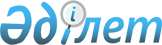 О внесении изменений и дополнений в постановление Правительства Республики Казахстан от 12 октября 2010 года № 1052 "Об утверждении Программы по развитию агропромышленного комплекса в Республике Казахстан на 2010 - 2014 годы"
					
			Утративший силу
			
			
		
					Постановление Правительства Республики Казахстан от 1 июля 2011 года № 749. Утратило силу постановлением Правительства Республики Казахстан от 18 февраля 2013 года № 151

      Сноска. Утратило силу постановлением Правительства РК от 18.02.2013 № 151.      Правительство Республики Казахстан ПОСТАНОВЛЯЕТ:



      1. Внести в постановление Правительства Республики Казахстан от 12 октября 2010 года № 1052 "Об утверждении Программы по развитию агропромышленного комплекса в Республике Казахстан на 2010 - 2014 годы", следующие изменения и дополнения:



      в Программе по развитию агропромышленного комплекса в Республике Казахстан на 2010 - 2014 годы, утвержденной указанным постановлением:



      в паспорте "Источники и объемы финансирования":



      строки:

      "всего - 989221,19 млн. тенге, в т.ч.

      2010 год - 227918,10 млн. тенге

      2011 год - 195065,83 млн. тенге

      2012 год - 181006,74 млн. тенге

      2013 год - 167877,74 млн. тенге

      2014 год - 217352,78 млн. тенге"

      изложить в следующей редакции:

      "всего - 1035963,72 млн. тенге, в т.ч.

      2010 год - 228265,70 млн. тенге

      2011 год - 220313,46 млн. тенге

      2012 год - 188289,24 млн. тенге

      2013 год - 181742,54 млн. тенге

      2014 год - 212352,78 млн. тенге";



      в разделе 3. "Анализ текущей ситуации":



      в подразделе 3.1. "Оценка текущей ситуации состояния АПК":



      подраздел "Развитие животноводства" дополнить частями следующего содержания:

      "Развитие животноводства в Республике Казахстан имеет хорошие предпосылки и большие перспективы, что обусловлено наличием естественных и сеяных кормовых угодий и пастбищ.

      В 2010 году общая площадь посева кормовых культур составила 2522,6 тыс. га, из них посевная площадь кормовых корнеплодных культур - 0,1 тыс. га, кормовых культур на силос - 1,0 тыс. га, кормовых зерновых культур - 10,5 тыс. га, кукурузы на корм - 72,3 тыс. га, однолетних трав - 269,1 тыс. га и многолетних трав - 144,9 тыс. га.

      С данных площадей в 2010 году собрано кормовых корнеплодных культур - 1983,3 тыс. ц., кормовых бахчевых культур - 58,6 тыс. ц., кормовых культур на силос - 64,7 тыс. ц., кукурузы на корм - 5931,2 тыс. ц., сено - 108578,8 тыс. ц.

      При этом основными производителями кормов (зерновых, бобовых и корнеплодных культур) являются северные, южные и восточные регионы.

      Общая площадь пастбищных угодий по республике составляет 188,4 млн. га, из них в северном регионе - 30,5 млн. га, восточном - 19,9 млн. га, центральном - 35,5 млн. га, западном - 58,6 млн. га и в южном - 43,8 млн. га.

      На сегодняшний день 88,1 млн. га пастбищ отнесены к землям запаса.

      В разрезе регионов площадь пастбищ распределилась следующим образом:

      1) северный регион 13,5 млн. га;

      2) восточный регион 8,9 млн. га;

      3) западный регион 5,0 млн. га;

      4) центральный регион 18,3 млн. га;

      5) южный регион 18,5 млн. га.

      Вследствие беспорядочного выпаса животных деградировано порядка 26,4 млн. га пастбищ.

      В региональном плане наибольшие площади сбитых и деградированных пастбищ числятся в Атырауской (4,2 млн. га), Актюбинской (3,9 млн. га), Алматинской (3,0 млн. га), Западно-Казахстанской (2,9 млн. га), Кызылординской (2,2 млн. га), Акмолинской (2,0 млн. га) областях. В данных регионах республики планируется проведение работы по востановлению деградированных и сбитых пастбищ, а также их обводнения.";



      в подразделе 3.2. "SWOT-анализ приоритетных секторов АПК":



      в подразделе "Производство и экспорт зерна и продуктов его глубокой переработки":



      в таблице:



      в графе "Возможности" строки "- отмена пошлин на импорт технологий и оборудования, применяемых в зерновой промышленности;" исключить;



      в подразделе "Производство и экспорт мяса и мясопродуктов":



      часть пятую изложить в следующей редакции:

      "К 2016 году будут созданы условия для экспорта 60 тыс. тонн мяса.";



      в подразделе 5.2 "Развитие отрасли животноводства":



      часть вторую дополнить абзацами вторым, третьим и четвертым следующего содержания:

      "импорта высокоценного племенного материала (животных, семени и эмбрионов) зарубежной селекции и создание на их базе племенных хозяйств репродукторов;

      строительства специализированных откормочных площадок для производства высококачественной, соответствующей международным требованиям и стандартам говядины;

      гармонизации отечественных стандартов на говядину с международными требованиями;";



      часть четвертую дополнить абзацем третьим следующего содержания:

      "перехода на международную методику индексной оценки племенной ценности скота с внедрением безвозмездной, общедоступной единой информационно-аналитической системы, позволяющей вести и регулировать селекционный процесс и повышение генетического потенциала скота;";



      дополнить подразделом следующего содержания:

      "Развитие отрасли кормопроизводства.

      Развитие отрасли кормопроизводства и создание прочной кормовой базы животноводства будет осуществляться путем реализации следующих мероприятий:

      расширение площади используемых пастбищных угодий за счет их обводнения. Для решения данной проблемы предусматривается восстановить более 3 500 тысяч ранее действовавших шахтных колодцев;

      доведение удельного веса кормовых культур в севообороте с 2011 года 11,8 % до научно-обоснованных 30 %. При этом предстоит расширить площади кормовых культур на поливных землях с 2011 года 2,5 тысяч гектаров до 5 тысяч гектаров, в основном за счет восстановления и введения в хозяйственный оборот ныне неиспользуемых орошаемых земель;

      развитие семеноводства кормовых культур. В настоящее время мы производим около 70 тысяч тонн семян кормовых культур. Предстоит увеличить их до 207 тысяч тонн за счет расширения сети семхозов. (Сегодня у нас имеется 10 оригинаторов, 27 элитсемхозов и 40 семхоза массового размножения).";



      таблицы 3 и 4 изложить в следующей редакции:

"                                                         таблица 3      Рост численности скота, удельный вес в сельскохозяйственных

           формированиях, развитие генетического потенциала      * - тысяч пчелосемей                                                            таблица 4           Рост объемов производства продукции животноводства                                                                   ";

      в подразделе "Ожидаемые результаты":



      подпункт 6) изложить в следующей редакции:

      "6) создание условий для экспорта 60 тыс. тонн мяса в 2016 году;";



      в подпункте 16) слово "мест." заменить словом "мест;";



      дополнить подпунктом 17) следующего содержания:

      "17) доведение объема кормовых единиц потребляемых на 1 голову до 32 центнеров.";



      в подразделе 5.4. "Развитие отрасли переработки сельскохозяйственного сырья":



      в таблице 6 "Прогноз развития отрасли переработки":



      строку

"                                                       "

      изложить в следующей редакции:

"                                                    ";

      в подразделе 5.8. "Мастер-планы и детализация Программы по развитию АПК на региональном уровне":



      в таблице 8 "Перечень приоритетных направлений для формирования региональных АПК":



      в заголовке аббревиатуру "АПК" заменить словом "агрокомплексов";



      подраздел 5.10. "Развитие финансовой инфраструктуры АПК":



      дополнить частями седьмым, восьмым и девятым следующего содержания:

      "Кредитование формирования и воспроизводства племенного стада КРС в целях стимулирования разведения племенных, высокопродуктивных, мясных пород скота для обеспечения устойчивого развития отрасли мясного скотоводства.

      Кредитование промышленного производства мяса говядины на основе откормочных площадок с целью увеличения экспортного потенциала страны путем внедрения инновационных технологий в развитие мясного скотоводства.

      Кредитование крестьянских фермерских хозяйств на развитие животноводства с целью увеличения маточного поголовья КРС мясных пород для обеспечения устойчивого развития производства говядины.";



      в подразделе "Ожидаемые результаты":



      в подпункте 5) слово "продукции." заменить словом "продукции;";



      дополнить подпунктами 6), 7) и 8) следующего содержания:

      "6) кредитование племенных хозяйств-репродукторов позволит улучшить породный состав общественного стада, увеличить продуктивность скота и конкурентоспособность мясной отрасли в целом;

      7) кредитование развития современных откормочных площадок с развитой инфраструктурой обеспечит интенсивный откорм потенциальными заемщиками мясного поголовья КРС и ежегодную поставку мяса, соответствующего по качеству мировым стандартам, крупными партиями в мясокомбинаты и на экспорт;

      8) кредитование приобретения и содержания крестьянскими фермерскими хозяйствами маточного поголовья КРС позволит обеспечить создаваемые откормочные площадки с развитой инфраструктурой молодняком КРС. Будут вовлечены в предпринимательскую деятельность крестьянские фермерские хозяйства, что позволит создать новые рабочие места, увеличить доходность сельской местности.";



      в подразделе "Услуги по гарантированию":



      часть пятую изложить в следующей редакции:

      "При этом к концу 2014 года будут увеличены объемы гарантирования исполнения обязательств по зерновым распискам - до 1467493 тонн зерна, объемы гарантирования исполнения обязательств по хлопковым распискам - до 46887 тонн хлопка. Получателями гарантий по системе гарантирования исполнения обязательств субъектов АПК по займам (кредитам), лизингу предоставляемых финансовыми институтами должны стать не менее 8 субъектов АПК.";



      в разделе 6. "Необходимые ресурсы":



      строки:

      "всего - 983435,7 млн. тенге, в т.ч.

      2010 год - 227758,1 млн. тенге

      2011 год - 194682,6 млн. тенге

      2012 год - 181156,6 млн. тенге

      2013 год - 167717,8 млн. тенге

      2014 год - 212120,6 млн. тенге"

      изложить в следующей редакции:

      "всего - 1035963,72 млн. тенге, в т.ч.

      2010 год - 228265,70 млн. тенге

      2011 год - 220313,46 млн. тенге

      2012 год - 188289,24 млн. тенге

      2013 год - 181742,54 млн. тенге

      2014 год - 212352,78 млн. тенге";



      раздел 7. "План мероприятий по реализации Программы по развитию агропромышленного комплекса в Республике Казахстан на 2010 - 2014 годы" изложить в новой редакции согласно приложению к настоящему постановлению.



      2. Настоящее постановление вводится в действие со дня подписания.      Премьер-Министр

      Республики Казахстан                       К. Масимов

Приложение        

к постановлению Правительства

Республики Казахстан    

от 1 июля 2011 года № 749 

      7. План мероприятий по реализации Программы по развитию

       агропромышленного комплекса в Республике Казахстан на

                          2010 - 2014 годы

Примечание, расшифровка аббревиатур:

АО акционерное общество

АУЗР Агентство Республики Казахстан по управлению земельными ресурсами

КазАТУ им.С. Сейфуллина Казахский агротехнический университет им. С.Сейфуллина

КАИ акционерное общество "КазАгроИнновация"

КАМ акционерное общество "КазАгроМаркетинг"

МОН РК Министерство образования и науки Республики Казахстан

МСХ РК Министерство сельского хозяйства Республики Казахстан

МТСЗН РК Министерство труда и социальной защиты населения Республики Казахстан

МЭРТ РК Министерство экономического развития и торговли Республики Казахстан

НУХ национальный управляющий холдинг

РНМЦ МОН РК Республиканский научно-методический центр Министерства образования и науки Республики Казахстан

ЮКО Южно-Казахстанская область

РГП Республиканское государственное предприятие

МБРР Международный Банк Реконструкции и Развития

ТиПО техническое и профессиональное образование

АПК агропромышленный комплекс

СХТП сельскохозяйственные товаропроизводители

* объем финансирования Программы будет уточняться при утверждении республиканского и местных бюджетов на соответствующие финансовые годы в соответствии с законодательством Республики Казахстан.

** Протоколом заседания Государственной комиссии по вопросам модернизации экономики Республики Казахстан от 9 апреля 2010 года № 11-25/011-26, 11-1 в целях высвобождения элеваторных мощностей и продвижения казахстанского зерна на мировые рынки было одобрено частичное возмещение затрат экспортеров в объеме 10 млрд. тенге при транспортировке в 2010 году зерна из расчета 40 долларов США за тонну в Китайскую Народную Республику, либо транзитом через ее территорию, а также транзитом через территорию Российской Федерации. В 2010 году освоено только 7,779 млрд. тенге. Субсидирование было приостановлено с 1 августа 2010 года.

*** Средства предусмотрены Законом Республики Казахстан "О республиканском бюджете на 2010 - 2012 годы" от 7 декабря 2009 года.
					© 2012. РГП на ПХВ «Институт законодательства и правовой информации Республики Казахстан» Министерства юстиции Республики Казахстан
				Численность

животных200920092009201020102010201120112011Численность

животныхтыс.

головуд.вес

с/х

формир.,

%уд.вес.

плем.

погол.,

%тыс.

головуд.вес

с/х

формир.,

%уд.вес.

плем.

погол.,%тыс.

головуд.вес

с/х

формир.

, %уд.вес.

плем.

погол.,

%КРС6095,2185,66175,419,36,16280,020,56,8Овец и коз17369,730,812,017988,131,712,218650,032,812,9Свиньи1326,322,312,11344,024,713,01375,026,513,8Лошади1438,730,45,51528,333,56,01625,036,36,5Верблюды155,533,110,6169,634,49,8180,035,69,8Птица32686,55610,732780,656,311,033220,056,711,3Маралы9,61009910,21009810,510099,0Олени1,31001001,5100741,710088,0Пчелы58,8*55,90,164,8*123,866,2*134,1Численность

животных201220122012201320132013201420142014Численность

животныхтыс.

головуд.вес

с/х

формир.,

%уд.вес.

плем.

погол.,

%тыс.

головуд.вес

с/х

формир.,

%уд.вес

плем.

погол.,

%тыс.

головуд.вес

с/х

формир.,

%уд.вес.

плем.

погол.,%КРС6440,021,97,76610,023,510,06830,025,112,8Овец и коз19330,033,913,620050,035,015,320800,036,217,3Свиньи1415,028,314,91460,029,816,81500,031,019,0Лошади1730,039,07,21830,041,88,11940,044,39,3Верблюды190,036,89,8201,038,310,0212,039,610,0Птица33850,057,312,734540,057,914,735400,058,817,0Маралы10,910010011,410010011,7100100Олени2,010085,02,210091,02,2810096Пчелы67,8*144,368,8*14,54,770,0*14,85Виды продукции2009 г.2010 г.2011 г.2012 г.2013 г.2014 г.Мясо в убойном весе:Мясо в убойном весе:Мясо в убойном весе:Мясо в убойном весе:Мясо в убойном весе:Мясо в убойном весе:Мясо в убойном весе:во всех категориях хозяйств, тыс.

тонн896,3937,4980,01025,01080,01140,0в сельскохозяйственных

формированиях, тыс. тонн184,9218,5253,0293,0340,0394,0удельный вес в сельскохозяйственных

формированиях, %20,623,325,828,631,534,6Молоко:Молоко:Молоко:Молоко:Молоко:Молоко:Молоко:во всех категориях хозяйств, тыс.

тонн5303,95381,25490,05610,05750,05900,0в сельскохозяйственных

формированиях, тыс. тонн542,5563,4592,0622,0660,0700,0удельный вес в сельскохозяйственных

формированиях, %10,210,510,811,111,511,9Шерсть:Шерсть:Шерсть:Шерсть:Шерсть:Шерсть:Шерсть:во всех категориях хозяйств, тыс.

тонн36,437,639,140,742,745,0в сельскохозяйственных

формированиях, тыс. тонн11,312,11314,115,617,4удельный вес в сельскохозяйственных

формированиях, %31,032,233,234,636,538,7Яйцо:Яйцо:Яйцо:Яйцо:Яйцо:Яйцо:Яйцо:во всех категориях хозяйств, млн.

штук3306,43720,44030,04320,04580,04830,0в сельскохозяйственных

формированиях, млн. штук1950,32372,32680,02990,03260,03500,0удельный вес в сельскохозяйственных

формированиях, %58,963,866,569,271,272,5сахаром87,488,689898989сахаром80,080,081,082,082,082,0№

п/пМероприятиеФорма

завер-

шенияОтветствен-

ные за

исполнениеСроки

исполне-

нияПредполагаемые расходы*

(млн. тенге)Предполагаемые расходы*

(млн. тенге)Предполагаемые расходы*

(млн. тенге)Предполагаемые расходы*

(млн. тенге)Предполагаемые расходы*

(млн. тенге)Источ-

ники

финан-

сирова-

ния№

п/пМероприятиеФорма

завер-

шенияОтветствен-

ные за

исполнениеСроки

исполне-

ния2010

г.2011

г.2012

г.2013

г.2014

г.Источ-

ники

финан-

сирова-

ния12345678910115. Этапы реализации Программы5. Этапы реализации Программы5. Этапы реализации Программы5. Этапы реализации Программы5. Этапы реализации Программы5. Этапы реализации Программы5. Этапы реализации Программы5. Этапы реализации Программы5. Этапы реализации Программы5. Этапы реализации Программы5. Этапы реализации ПрограммыРазвитие отрасли растениеводстваРазвитие отрасли растениеводстваРазвитие отрасли растениеводстваРазвитие отрасли растениеводстваРазвитие отрасли растениеводстваРазвитие отрасли растениеводстваРазвитие отрасли растениеводстваРазвитие отрасли растениеводстваРазвитие отрасли растениеводстваРазвитие отрасли растениеводстваРазвитие отрасли растениеводства1Закуп зерна в

государственные

ресурсыИнформа-

ция в

МСХ РКАО «НУХ

КазАгро»

(по согла-

сованию),

АО «НК

Продкорпо-

рация»

(по согла-

сованию)1

февраля,

15 июля

по

итогам

предыду-

щего

года11250,0012750,0012750,0012750,0015000,00Респуб-

ликанс-

кий

бюджет2Хранение и

перемещение

зерна

государственно-

го резерва

продовольствен-

ного зернаИнформа-

ция в

МСХ РКАО «НУХ

КазАгро»

(по согла-

сованию),

АО «НК

Продкорпо-

рация»

(по согла-

сованию)1

февраля,

15 июля

по

итогам

предыду-

щего

года850,80911,10942,50972,501119,56Респуб-

ликанс-

кий

бюджет3Усиление

контроля за

состоянием

плодородия

почвы и

совершенствова-

ние механизма

изъятия земель

сельскохозяй-

ственного

назначения в

случае

нецелевого

использованияИнформа-

ция в

МСХ РКАУЗР РК1

февраля,

15 июля

по

итогам

предыду-

щего

годаНе

требу-

ется4Развитие

производства и

переработки

плодоовощных

культур с

применением

технологий

капельного

орошения в

южных регионах

страны, а также

сопутствующего

производстваИнформа-

ция в

МСХ РКАО «НУХ

КазАгро»

(по

согласо-

ванию)1

февраля,

15 июля

по

итогам

предыду-

щего

года800,002000,00Респуб-

ликанс-

кий

бюджет5Финансирование

мероприятий по

повышению

качества зерна,

в том числе

посредством

закупаИнформа-

ция в

МСХ РКАО «НУХ

КазАгро»

(по

согласо-

ванию)1

февраля,

15 июля

по

итогам

предыду-

щего

года7700,02500,003000,003000,00Респуб-

ликанс-

кий

бюджет6Мероприятия по

закупу зерна

урожая 2010

года для

обеспечения

внутреннего

рынка страны в

целях

стабилизации

цен на

хлебобулочные

изделияИнформа-

ция в

МСХ РКАО «НУХ

КазАгро»

(по

согласо-

ванию)1

февраля,

15 июля

по

итогам

предыду-

щего

года2110,00Респуб-

ликанс-

кий

бюджет7Субсидирование

стоимости

горюче-смазоч-

ных материалов

необходимых для

проведения

весенне-полевых

и уборочных

работИнформа-

ция в

МСХ РКАкиматы

областей1

февраля,

15 июля

по

итогам

предыду-

щего

года14205,7018636,4018636,4018636,4018636,40Местный

бюджет8Удешевление

отечественным

СХТП стоимости

удобрений (за

исключением

органических) и

затрат на

обработку

сельскохозяйст-

венных культур

гербицидами,

произведенными

(формулирован-

ными)

отечественными

производителямиИнформа-

ция в

МСХ РКАкиматы

областей1

февраля,

15 июля

по

итогам

предыду-

щего

года3215,006053,806253,806453,806453,80Местный

бюджет9Агрометеороло-

гический и

космический

мониторинг

сельскогохозяй-

ственного

производстваИнформа-

ция в

МЭРТ РКМСХ РК15

февраля,

1

августа

по

итогам

предыду-

щего

года45,2048,4048,4048,4052,20Респуб-

ликанс-

кий

бюджет10Субсидирование

оригинальных и

элитных семянИнформа-

ция в

МСХ РКАкиматы

областей1

февраля,

15 июля

по

итогам

предыду-

щего

года2087,502422,402270,402270,404616,20Респуб-

ликанс-

кий

бюджет11Частичное

удешевление

стоимости семян

I, II и III

репродукции,

реализованных

отечественным

СХТПИнформа-

ция в

МСХ РКАкиматы

областей1

февраля,

15 июля

по

итогам

предыду-

щего

года1000,003500,003500,003500,003500,00Местный

бюджет12Сортоиспытание

сельскохозяйст-

венных культурИнформа-

ция в

МСХ РКАкиматы

областей1

февраля,

15 июля,

по

итогам

предыду-

щего

года193,40247,30278,00278,00297,90Респуб-

ликанс-

кий

бюджет13Совершенствова-

ние системы

государственно-

го

сортоиспытания,

семеноводства и

механизмов их

государственной

поддержкиИнформа-

ция в

МЭРТ РКМСХ РК15

февраля,

1

августа

по

итогам

предыду-

щего

годаНе

требу-

ется14Расширение сети

семеноводческих

хозяйств по

производству

семян высоких

репродукций

сельскохозяйст-

венных культур

с целью

последующего

обеспечения ими

СХТПИнформа-

ция в

МСХ РКАкиматы

областей1

февраля,

15 июля

по

итогам

предыду-

щего

годаНе

требу-

ется15Экспертиза

сортовых и

посевных

качеств

семенного и

посадочного

материалаИнформа-

ция в

МСХ РКАкиматы

областей1

февраля,

15 июля

по

итогам

предыду-

щего

года256,60274,60274,60274,60341,50Респуб-

ликан-

ский

бюджет16Субсидирование

закладки и

выращивания

многолетних

насаждений

плодово-ягодных

культур и

виноградаИнформа-

ция в

МСХ РКАкиматы

областей1

февраля,

15 июля

по

итогам

предыду-

щего

года1513,001715,101512,501429,201429,20Местный

бюджет17Субсидирование

экспертизы

качества

казахстанского

хлопка-волокна

и экспертизы

качества

хлопка-сырца

при приемке на

хлопкоперераба-

тывающие

организацииИнформа-

ция в

МСХ РКАкимат ЮКО1

февраля,

15 июля

по

итогам

предыду-

щего

года153,70246,90204,40181,40299,20Местный

бюджет18Обеспечение

государственной

технической

инспекции

специальной

продукцией

(технические

паспорта,

государственные

регистрационные

номерные знаки,

удостоверения

тракториста-

машиниста)Информа-

ция в

МЭРТ РКМСХ РК15

февраля,

1

августа

по

итогам

предыду-

щего

года99,60101,60101,60101,60116,70Респуб-

ликанс-

кий

бюджет19Обеспечение

повышения

производитель-

ности труда

регионов в

сельском

хозяйстве не

менее чем в 2

раза к концу

2014 годаИнформа-

ция в

МСХ РКАкиматы

областей1

февраля,

15 июля

по

итогам

предыду-

щего

годаНе

требу-

ется20Закрепление

позиций на

существующих

рынках сбыта

казахстанского

зерна и

расширение

экспортных

каналов, в том

числе путем

внесения

предложений по

стимулированию

развития

инфраструктуры

импорта

(приемки) зерна

в странах,

имеющих

стратегическое

значение при

сбыте

казахстанской

зерновой

продукцииИнформа-

ция в

МСХ РКАО «НУХ

КазАгро»

(по

согласо-

ванию)1

февраля,

15 июля

по

итогам

предыду-

щего

годаНе

требу-

ется21Субсидирование

транспортных

затрат по

экспорту зерна

и продуктов его

переработки**Информа-

ция в

МЭРТ РКМСХ РК15

февраля

и 1

августа

по

итогам

2010

года7778,90Респуб-

ликанс-

кий

бюджетИТОГО:ИТОГО:ИТОГО:ИТОГО:ИТОГО:52259,4016755,4021165,5019695,5024544,06Респуб-

ликанс-

кий

бюджетИТОГО:ИТОГО:ИТОГО:ИТОГО:ИТОГО:1000,0030152,2030107,1030200,8030318,60Местный

бюджетУлучшение водообеспеченности и мелиоративного состояния орошаемых земельУлучшение водообеспеченности и мелиоративного состояния орошаемых земельУлучшение водообеспеченности и мелиоративного состояния орошаемых земельУлучшение водообеспеченности и мелиоративного состояния орошаемых земельУлучшение водообеспеченности и мелиоративного состояния орошаемых земельУлучшение водообеспеченности и мелиоративного состояния орошаемых земельУлучшение водообеспеченности и мелиоративного состояния орошаемых земельУлучшение водообеспеченности и мелиоративного состояния орошаемых земельУлучшение водообеспеченности и мелиоративного состояния орошаемых земельУлучшение водообеспеченности и мелиоративного состояния орошаемых земельУлучшение водообеспеченности и мелиоративного состояния орошаемых земель22Субсидирование

стоимости услуг

по доставке

поливной воды

СХТПИнформа-

ция в

МСХ РКАкиматы

областей1

февраля,

15 июля

по

итогам

предыду-

щего

года1492,301566,001566,001566,001566,00Местный

бюджет23Сохранение

мелиоративного

состояния

земельИнформа-

ция в

МЭРТ РКМСХ РК15

февраля,

1

августа

по

итогам

предыду-

щего

года173,10192,90219,40219,40241,27Респуб-

ликанс-

кий

бюджет24Капитальный

ремонт и

восстановление

особо аварийных

участков

межхозяйствен-

ных каналов и

гидромелиора-

тивных

сооруженийАкт

выпол-

ненных

работМСХ РК15

февраля,

1

августа

по

итогам

предыду-

щего

года756,702334,113293,601956,00Респуб-

ликанс-

кий

бюджет25Реализация

инвестиционного

проекта второй

фазы

«Усовершенство-

вание

ирригационных и

дренажных

систем»Информа-

ция в

МЭРТ РКМСХ РК15

февраля,

1

августа

по

итогам

предыду-

щего

года154,0011 670,00Респуб-

ликанс-

кий

бюджет26Реконструкция

гидротехничес-

ких сооруженийАкт

выпол-

ненных

работМСХ РК15

февраля,

1

августа

по

итогам

предыду-

щего

года17146,4018723,406444,710448,37194,20Респуб-

ликанс-

кий

бюджет27Повсеместное

внедрение

системы

водоучета на

оросительных

системахИнформа-

ция в

МСХ РКАкиматы

областей1

февраля,

15 июля

по

итогам

предыду-

щего

года160,001314,80550,001208,60245,40Респуб-

ликанс-

кий

бюджет28Проведение

инвентаризации

и паспортизации

оросительных

каналов и

гидротехничес-

ких сооруженийИнформа-

ция в

МСХ РКАкиматы

областей1

февраля,

15 июля

по

итогам

предыду-

щего

годаИз

средств

хозяй-

ствую-

щих

субъек-

тов29Стимулирование

создания

кооперативов

водопользова-

телей, как

важного звена в

содержании и

эксплуатации

внутрихозяйст-

венной сети

оросительных

системИнформа-

ция в

МСХ РКАкиматы

областей1

февраля,

15 июля

по

итогам

предыду-

щего

годаНе

требу-

етсяИТОГО:ИТОГО:ИТОГО:ИТОГО:ИТОГО:18390,2022565,2110507,7013832,3019350,87Респуб-

ликанс-

кий

бюджетИТОГО:ИТОГО:ИТОГО:ИТОГО:ИТОГО:1492,301566,001566,001566,001566,00Местный

бюджетРазвитие отрасли животноводстваРазвитие отрасли животноводстваРазвитие отрасли животноводстваРазвитие отрасли животноводстваРазвитие отрасли животноводстваРазвитие отрасли животноводстваРазвитие отрасли животноводстваРазвитие отрасли животноводстваРазвитие отрасли животноводстваРазвитие отрасли животноводстваРазвитие отрасли животноводства30Субсидирование

развития

племенного

животноводстваИнформа-

ция в 

МСХ РКАкиматы

областей1

февраля,

15 июля

по

итогам

предыду-

щего

года3429,507292,554384,704479,706369,30Респуб-

ликанс-

кий

бюджет31Субсидирование

повышения

продуктивности

и качества

продукции

животноводстваИнформа-

ция в

МСХ РКАкиматы

областей1

февраля,

15 июля

по

итогам

предыду-

щего

года13130,0017139,2513657,7013657,7019500,0Респуб-

ликанс-

кий

бюджет32Принятие мер по

формированию

средне и

крупнотоварных

специализиро-

ванных хозяйств

по производству

животноводчес-

кой продукцииИнформа-

ция в

МСХ РКАкиматы

областей1

февраля,

15 июля

по

итогам

предыду-

щего

годаНе

требу-

ется33Развитие

интенсивного

животноводстваИнформа-

ция в

МСХ РКАО «НУХ

КазАгро»

(по согла-

сованию)1

февраля,

15 июля

по

итогам

предыду-

щего

года3000,001300,00Респуб-

ликанс-

кий

бюджет34Организация и

проведение

закупа,

производство

импортозамещаю-

щей животновод-

ческой

продукции,

переработка,

транспортиров-

ка, хранение и

реализация

животноводчес-

кой продукции и

продуктов ее

переработки на

внутреннем и

внешнем рынкахИнформа-

ция в

МСХ РКАО «НУХ

КазАгро»

(по согла-

сованию)1

февраля,

15 июля

по

итогам

предыду-

щего

года1500,001500,00Респуб-

ликанс-

кий

бюджет35Возмещение

части затрат

стоимости

приобретенного

специального

технологическо-

го,

лабораторного

оборудования и

специальной

техники,

используемой

для

искусственного

осеменения

сельскохозяйст-

венных

животных, а

также стоимости

приобретенного

СХТП

оборудования и

техники,

используемой

для

производства

животноводчес-

кой продукцииИнформа-

ция в

МСХ РКАкиматы

областей1

февраля,

15 июля

по

итогам

предыду-

щего

года1250,001650,002820,004320,00Местный

бюджет36Субсидирование

приобретения,

содержания

высококлассных

племенных

животных и

выращивания

ремонтного

молодняка для

расширенного

воспроизводстваИнформа-

ция в

МСХ РКАкиматы

областей1

февраля,

15 июля

по

итогам

предыду-

щего

года750,02850,03800,05600,08600,0Местный

бюджет37Создание

устойчивой

кормовой базыИнформа-

ция в

МСХ РКАкиматы

областей1

февраля,

15 июля

по

итогам

предыду-

щего

годаНе

требу-

ется38Обеспечение

перехода на

международную

методику

индексной

оценки

племенной

ценности

крупного

рогатого скота

мясного

направления с

2012 годаИнформа-

ция в

МСХ РКАО «КАИ»

(по согла-

сованию),

АО «НУХ

КазАгро»

(по согла-

сованию),

Акиматы

областей1

февраля,

15 июля

по

итогам

предыду-

щего

годаНе

требу-

ется39Субсидирование

затрат по

искусственному

осеменению

сельскохозяйст-

венных животныхИнформа-

ция в

МСХ РКАкиматы

областей1

февраля,

15 июля

по

итогам

предыду-

щего

года220,0550,0750,0850,01250,0Местный

бюджет40Возмещение

части затрат на

строительство и

реконструкцию

объектов

животноводства,

птицеводства и

пчеловодства

посредством

субсидированияИнформа-

ция в

МСХ РКАкиматы

областей1

февраля,

15 июля

по

итогам

предыду-

щего

года1250,02568,03025,03856,0Местный

бюджет41Возмещение

части затрат на

производство и

заготовку

грубых и сочных

кормов

посредством

субсидирования,

за исключением

отраслей,

субсидированных

из республикан-

ского бюджетаИнформа-

ция в

МСХ РКАкиматы

областей1

февраля,

15 июля

по

итогам

предыду-

щего

года150,01200,02200,04300,06800,0Местный

бюджет42Принятие мер по

созданию и

расширению сети

сервис-центров,

специализирую-

щихся на

оказании услуг

по производству

и заготовке

кормовИнформа-

ция в

МСХ РКАкиматы

областей1

февраля,

15 июля

по

итогам

предыду-

щего

годаНе

требу-

ется43Принятие мер по

системному и

рациональному

использованию

пастбищных

угодий, путем

ведения

пастбищеоборов

и развитие

отгонного

животноводстваИнформа-

ция в

МСХ РКАкиматы

областей1

февраля,

15 июля

по

итогам

предыду-

щего

годаНе

требу-

етсяИТОГО:ИТОГО:ИТОГО:ИТОГО:ИТОГО:21059,5027231,8018042,4018137,4025869,30Респуб-

ликан-

ский

бюджетИТОГО:ИТОГО:ИТОГО:ИТОГО:ИТОГО:1120,007100,0010968,0016595,0024826,00Местный

бюджет44Разработать

Правила

субсидирования

повышения

продуктивности

качества

товарного

рыбоводства

(аквакультуры)Поста-

новление

Прави-

тельства

РКМСХ РКIV

квартал

2010

годаНе

требу-

ется45Субсидирование

повышения

продуктивности

и качества

продукции

товарного

рыбоводства

(аквакультура)Информа-

ция в

МЭРТ РКМСХ РК,

Акиматы

областейЕжегодно

до 1

декабря156,60Респуб-

ликанс-

кий

бюджет46Определение

перспективных

водоемов для

развития

товарного

рыбоводстваИнформа-

ция в

МСХ РКАкиматы

областейЕжегодно

до 1

октябряНе

требу-

ется47Организация

работ по

зарыблению

рыбохозяйствен-

ных водоемовИнформа-

ция в

МЭРТ РКМСХ РК15

февраля,

1

августа

по

итогам

предыду-

щего

года446,60554,40554,40554,40554,40Респуб-

ликанс-

кий

бюджет48Проведение

мелиоративных

(дноуглубитель-

ные) работ в

дельте рек Урал

и Кигаш

Атырауской

областиИнфор-

мация в

МЭРТ РКМСХ РК15

февраля,

1

августа

по

итогам

предыду-

щего

года300,00318,83300,00Респуб-

ликанс-

кий

бюджет49Организация

работ по

государственно-

му учету и

кадастру рыбных

ресурсовИнформа-

ция в

МЭРТ РКМСХ РК15

февраля,

1

августа

по

итогам

предыду-

щего

года124,30144,50157,60168,60168,60Респуб-

ликанс-

кий

бюджетИТОГО:ИТОГО:ИТОГО:ИТОГО:ИТОГО:870,901174,33712,00723,001023,00Респуб-

ликанс-

кий

бюджетРазвитие отрасли переработки сельскохозяйственного сырьяРазвитие отрасли переработки сельскохозяйственного сырьяРазвитие отрасли переработки сельскохозяйственного сырьяРазвитие отрасли переработки сельскохозяйственного сырьяРазвитие отрасли переработки сельскохозяйственного сырьяРазвитие отрасли переработки сельскохозяйственного сырьяРазвитие отрасли переработки сельскохозяйственного сырьяРазвитие отрасли переработки сельскохозяйственного сырьяРазвитие отрасли переработки сельскохозяйственного сырьяРазвитие отрасли переработки сельскохозяйственного сырьяРазвитие отрасли переработки сельскохозяйственного сырья50Обеспечение

роста

производства

продукции

переработки

сельскохозяйст-

венного сырьяИнформа-

ция в

МСХ РКАкиматы областей1

февраля,

15 июля

по

итогам

предыду-

щего

годаНе

требу-

ется51Удешевление

процентных

ставок по

кредитам

финансовых

институтов,

выдаваемым

субъектам АПКИнформа-

ция в

МЭРТ РКМСХ РК15

февраля,

1

августа

по

итогам

предыду-

щего

года5000,005000,005000,005000,005000,00Респуб-

ликанс-

кий

бюджет52Создание

условий

поддержки для

развития

единого

товарного знака

высококачест-

венных

продуктов из

казахстанского

зерна «KAZNAN»Информа-

ция в

МЭРТ РКМСХ РК15

февраля,

1

августа

по

итогам

предыду-

щего

годаНе

требу-

етсяИТОГО:ИТОГО:ИТОГО:ИТОГО:ИТОГО:5000,005000,005000,005000,005000,00Респуб-

ликанс-

кий

бюджетРазвитие инфраструктуры АПКРазвитие инфраструктуры АПКРазвитие инфраструктуры АПКРазвитие инфраструктуры АПКРазвитие инфраструктуры АПКРазвитие инфраструктуры АПКРазвитие инфраструктуры АПКРазвитие инфраструктуры АПКРазвитие инфраструктуры АПКРазвитие инфраструктуры АПКРазвитие инфраструктуры АПКРазвитие обслуживающей инфраструктуры АПКРазвитие обслуживающей инфраструктуры АПКРазвитие обслуживающей инфраструктуры АПКРазвитие обслуживающей инфраструктуры АПКРазвитие обслуживающей инфраструктуры АПКРазвитие обслуживающей инфраструктуры АПКРазвитие обслуживающей инфраструктуры АПКРазвитие обслуживающей инфраструктуры АПКРазвитие обслуживающей инфраструктуры АПКРазвитие обслуживающей инфраструктуры АПКРазвитие обслуживающей инфраструктуры АПК53Строительство

оптового рынка

сельскохозяйст-

венной

продукции (с

региональными

терминалами)Акт

ввода в

эксплуа-

тациюМСХ РК, АО

«НУХ

КазАгро»

(по согла-

сованию)1

февраля

2012

года1910,00***Респуб-

ликанс-

кий

бюджет54Финансирование

приобретения

сельскохозяйст-

венной техники,

транспортных

средств по

перевозке

сельскохозяйст-

венной

продукции, а

также

возмещение

понесенных

расходов,

непосредственно

связанных с

закупом,

поставкой и

приведением в

рабочее

состояние

сельскохозяйст-

венной техники,

транспортных

средств по

перевозке

сельскохозяйст-

венной

продукцииИнформа-

ция в

МСХ РКАО «НУХ

КазАгро»

(по согла-

сованию)1

февраля,

15 июля

по

итогам

предыду-

щего

года4500,003419,002935,003919,001000,00Респуб-

ликанс-

кий

бюджет55Финансирование

приобретения

племенных

сельскохозяйст-

венных

животных, а

также

понесенных

расходов,

связанных с

закупом и

поставкой

племенных

сельскохозяйст-

венных животныхИнформа-

ция в

МСХ РКАО «НУХ

КазАгро»

(по согла-

сованию)1

февраля,

15 июля

по

итогам

предыду-

щего

года8481,0065,0081,00Респуб-

ликанс-

кий

бюджет56Финансирование

приобретения

технологическо-

го оборудования

и специальной

техники, а

также

возмещение

понесенных

расходов,

непосредственно

связанных с

закупом,

поставкой и

приведением в

рабочее

состояние

технологическо-

го оборудования

и специальной

техникиИнформа-

ция в

МСХ РКАО «НУХ

КазАгро»

(по согла-

сованию)1

февраля,

15 июля

по

итогам

предыду-

щего

года500,00500,00500,00750,001500,00Респуб-

ликанс-

кий

бюджет57Финансирование

приобретения

оборудования по

переработке

сельскохозяйст-

венной и рыбной

продукции, а

также

возмещение

понесенных

расходов,

непосредственно

связанных с

закупом,

поставкой и

приведением в

рабочее

состояние

оборудования по

переработке

сельскохозяйст-

венной и рыбной

продукцииИнформа-

ция в

МСХ РКАО «НУХ

КазАгро»

(по согла-

сованию)1

февраля,

15 июля

по

итогам

предыду-

щего

года1000,00500,00500,00750,001500,00Респуб-

ликанс-

кий

бюджет58Обеспечение

финансирования

приобретения

оборудования

для систем

ирригации с

целью подачи

воды на

орошаемые

земли, а также

строительства

и/или

реконструкции

шахтных и

трубчатых

колодцев,

инженерных

сооружений в

целях

обводнения

пастбищ;

приобретения

кормоза-

готовительной,

кормо-

раздаточной и

кормо-

приготовитель-

ной техники;

строительства,

расширения и

модернизаций,

комбикормовых

предприятийИнформа-

ция в

МСХ РКАО «НУХ

КазАгро»

(по согла-

сованию)1

февраля,

15 июля

по

итогам

предыду-

щего

года500,00700,00844,00844,00Нацио-

нальный

ФондИТОГО:ИТОГО:ИТОГО:ИТОГО:ИТОГО:6000,0014810,004000,005500,004000,00Респуб-

ликанс-

кий

бюджетРазвитие системы ветеринарной и фитосанитарной безопасности в соответствии с

международными требованиями и контроль качества продукцииРазвитие системы ветеринарной и фитосанитарной безопасности в соответствии с

международными требованиями и контроль качества продукцииРазвитие системы ветеринарной и фитосанитарной безопасности в соответствии с

международными требованиями и контроль качества продукцииРазвитие системы ветеринарной и фитосанитарной безопасности в соответствии с

международными требованиями и контроль качества продукцииРазвитие системы ветеринарной и фитосанитарной безопасности в соответствии с

международными требованиями и контроль качества продукцииРазвитие системы ветеринарной и фитосанитарной безопасности в соответствии с

международными требованиями и контроль качества продукцииРазвитие системы ветеринарной и фитосанитарной безопасности в соответствии с

международными требованиями и контроль качества продукцииРазвитие системы ветеринарной и фитосанитарной безопасности в соответствии с

международными требованиями и контроль качества продукцииРазвитие системы ветеринарной и фитосанитарной безопасности в соответствии с

международными требованиями и контроль качества продукцииРазвитие системы ветеринарной и фитосанитарной безопасности в соответствии с

международными требованиями и контроль качества продукцииРазвитие системы ветеринарной и фитосанитарной безопасности в соответствии с

международными требованиями и контроль качества продукции59Проведение

мероприятий по

диагностическим

исследованиям

болезней

животных и птицИнформа-

ция в

МЭРТ РКМСХ РК15

февраля,

1

августа

по

итогам

предыду-

щего

года4698,706804,685111,805111,807516,10Респуб-

ликанс-

кий

бюджет60Организация

противо-

эпизоотических

мероприятий по

борьбе с особо

опасными

болезнями

сельскохозяйст-

венных животных

и птицИнформа-

ция в

МСХ РКАкиматы

областей1

февраля,

15 июля

по

итогам

предыду-

щего

года1724,001918,802287,402296,602296,60Респуб-

ликанс-

кий

бюджет61Целевые текущие

трансферты

бюджетам,

бюджетам

городов Астаны

и Алматы на

проведение

противоэпизоо-

тических

мероприятийИнформа-

ция в

МСХ РКАкиматы

областей1

февраля,

15 июля

по

итогам

предыду-

щего

года5504,506489,306232,306788,906788,90Респуб-

ликанс-

кий

бюджет62Ликвидация

очагов острых

инфекционных

заболеваний

животных и птицИнформа-

ция в

МЭРТ РКМСХ РК15

февраля,

1

августа

по

итогам

предыду-

щего

года1138,601722,401439,201439,201466,80Респуб-

ликанс-

кий

бюджет63Мониторинг,

референция,

лабораторная

диагностика и

методологияИнформа-

ция в

МЭРТ РКМСХ РК15

февраля,

1

августа

по

итогам

предыду-

щего

года106,60171,20182,10201,10273,10Респуб-

ликанс-

кий

бюджет64Строительство,

реконструкция,

ветеринарных

лабораторий и

биохранилищаАкт

ввода в

эксплуа-

тациюМСХ РК15

февраля,

1

августа

по

итогам

предыду-

щего

года983,605099,1610197,40Респуб-

ликанс-

кий

бюджет65Строительство

скотомогильни-

ковИнформа-

ция в

МСХ РКАкиматы

областей1

февраля,

15 июля

по

итогам

предыду-

щего

года142,203900,003900,003900,003900,00Местный

бюджет66Строительство

убойных пунктовИнформа-

ция в

МСХ РКАкиматы

областей1

февраля,

15 июля

по

итогам

предыду-

щего

года380,004300,004300,004300,004200,00Местный

бюджет67Проведение

идентификации

сельскохозяйст-

венных животныхИнформа-

ция в

МСХ РКАкиматы

областей1

февраля,

15 июля

по

итогам

предыду-

щего

года1142,103131,80Респуб-

ликанс-

кий

бюджет67Проведение

идентификации

сельскохозяйст-

венных животныхИнформа-

ция в

МСХ РКАкиматы

областей1

февраля,

15 июля

по

итогам

предыду-

щего

года840,002000,002200,002200,00Местный

бюджет68Содержание

подразделений

местных

исполнительных

органов,

осуществляющих

деятельность в

области

ветеринарииИнформа-

ция в

МСХ РКАкиматы

областей1

февраля,

15 июля

по

итогам

предыду-

щего

года2751,502256,003676,603676,603676,60Местный

бюджетИТОГО:ИТОГО:ИТОГО:ИТОГО:ИТОГО:18049,6025337,3425450,2015837,6018341,50Респуб-

ликанс-

кий

бюджетИТОГО:ИТОГО:ИТОГО:ИТОГО:ИТОГО:522,2011296,0013876,6014076,6013976,60Местный

бюджетФитосанитарная безопасностьФитосанитарная безопасностьФитосанитарная безопасностьФитосанитарная безопасностьФитосанитарная безопасностьФитосанитарная безопасностьФитосанитарная безопасностьФитосанитарная безопасностьФитосанитарная безопасностьФитосанитарная безопасностьФитосанитарная безопасность69Борьба с особо

опасными

вредными

организмами

сельскохозяйст-

венных культурИнформа-

ция в

МЭРТ РКМСХ РК15

февраля,

1

августа

по

итогам

предыду-

щего

года3874,004256,14848,505079,807142,90Респуб-

ликанс-

кий

бюджет70Локализация и

ликвидация

карантинных

вредителей,

болезней

растений и

сорняковИнформа-

ция в

МЭРТ РКМСХ РК15

февраля,

1

августа

по

итогам

предыдущего года785,801043,601115,901183,102300,00Респуб-

ликанс-

кий

бюджет71Проведение

лабораторного

анализа и

выявление на

скрытую

зараженность

карантинными

объектамиИнформа-

ция в

МЭРТ РКМСХ РК15

февраля,

1

августа

по

итогам

предыду-

щего

года71,70113,30131,90131,90160,50Респуб-

ликанс-

кий

бюджет72Финансирование

обновления

машинно-

тракторного

парка РГП

«Фитосанитария»

Комитета

государственной

инспекции в АПК

МСХ РКИнформа-

ция в

МЭРТ РКМСХ РК15

февраля,

1

августа

по

итогам

предыду-

щего

года714,10Респуб-

ликанс-

кий

бюджетИТОГО:ИТОГО:ИТОГО:ИТОГО:ИТОГО:4731,506127,106096,306394,809603,40Респуб-

ликанс-

кий

бюджетФормирование системы контроля качества продукцииФормирование системы контроля качества продукцииФормирование системы контроля качества продукцииФормирование системы контроля качества продукцииФормирование системы контроля качества продукцииФормирование системы контроля качества продукцииФормирование системы контроля качества продукцииФормирование системы контроля качества продукцииФормирование системы контроля качества продукцииФормирование системы контроля качества продукцииФормирование системы контроля качества продукции73Субсидирование

развития систем

управления

производством

сельскохозяйст-

венной

продукцииИнформа-

ция в

МЭРТ РКМСХ РК15

февраля,

1

августа

по

итогам

предыду-

щего

года42,6060,0060,0060,0060,00Респуб-

ликанс-

кий

бюджет74Нормативно-

методическое

обеспечение

развития

отраслей АПКИнформа-

ция в

МЭРТ РКМСХ РК15

февраля,

1

августа,

по

итогам

предыду-

щего

года100,50100,50101,00103,00159,00Респуб-

ликанс-

кий

бюджет75Реализация

инвестиционного

проекта

«Повышение

конкурентоспоб-

ности

сельскохозяйст-

венной

продукции»Информа-

ция в

МЭРТ РКМСХ РК15

февраля,

1

августа

по

итогам

предыду-

щего

года672,801185,40695,20Респуб-

ликанс-

кий

бюджет75Реализация

инвестиционного

проекта

«Повышение

конкурентоспоб-

ности

сельскохозяйст-

венной

продукции»Информа-

ция в

МЭРТ РКМСХ РК15

февраля,

1

августа

по

итогам

предыду-

щего

года387,40373,50239,50За счет

средств

МБРР76Проведение

круглых столов

по вопросам

адаптации и

внедрения

технических

регламентов и

стандартов на

продукцию АПКИнформа-

ция в

МЭРТ РКМСХ РК15

февраля,

1

августа

по

итогам

предыду-

щего

годаНе

требу-

ется77Изучение

международного

опыта по

внедрению

стандартов и

системы

менеджмента

качества и

внесение

предложений по

внедрению

стандарта

системы

менеджмента

безопасности

пищевых

продуктов в

обязательном

порядке на

предприятих

пищевой

промышленностиПредло-

жения в

Прави-

тельство

РКМСХ РК2

полуго-

дие 2013

годаНе

требу-

ется78Проведение

анализа

действующих

нормативных

документов по

стандартизации

в области АПК с

целью

актуализации

требованиям

рынкаИнформа-

ция в

МЭРТ РКМСХ РК15

февраля,

1

августа

по

итогам

предыду-

щего

годаНе

требу-

ется79Обучение СХТП

ведению

хозяйственных

дел в

сельскохозяйст-

венном

потребительском

кооперативеПроведе-

ние

обучаю-

щих

семина-

ровАО «КАИ»

(по

согласо-

ванию)1

февраля,

15 июля

по

итогам

предыду-

щего

годаВ

рамках

средств

предус-

мотрен-

ных в

057

бюджет-

ной

прог-

рамме

«Инфор-

мацион-

ное

обеспе-

чение

субъек-

тов АПК

на

безвоз-

мездной

основе»80Активизация

организационно-

разъяснительной

работы местными

исполнительными

органами, а

также

пропаганда

положительного

опыта работы

кооперативов в

средствах

массовой

информацииИнформа-

ция в

МСХ РКАкиматы

областей1

февраля,

15 июля

по

итогам

предыду-

щего

годаНе

требу-

етсяИТОГО:ИТОГО:ИТОГО:ИТОГО:ИТОГО:815,901345,90856,20163,00219,00Респуб-

ликанс-

кий

бюджетНаучное и кадровое обеспечение отраслей АПКНаучное и кадровое обеспечение отраслей АПКНаучное и кадровое обеспечение отраслей АПКНаучное и кадровое обеспечение отраслей АПКНаучное и кадровое обеспечение отраслей АПКНаучное и кадровое обеспечение отраслей АПКНаучное и кадровое обеспечение отраслей АПКНаучное и кадровое обеспечение отраслей АПКНаучное и кадровое обеспечение отраслей АПКНаучное и кадровое обеспечение отраслей АПКНаучное и кадровое обеспечение отраслей АПК81Прикладные

научные

исследования в

области АПКИнформа-

ция в

МЭРТ РКМСХ, АО

«КАИ» (по

согласо-

ванию)15

февраля

по

итогам

предыду-

щего

года2800,903213,403502,703502,704253,30Респуб-

ликанс-

кий

бюджет82Строительство и

реконструкция

объектов

образования в

сфере сельского

хозяйстваАкт

ввода в

эксплуа-

тациюМСХ РК,

АО «КазАТУ»

им.С.

Сейфуллина

(по согла-

сованию)15

февраля

по

итогам

предыду-

щего

года217,90205,00Респуб-

ликанс-

кий

бюджет83Стимулирование

деятельности

ученых в

области

аграрной наукиИнформа-

ция в

МЭРТ РКМСХ РК15

февраля

по

итогам

предыду-

щего

года0,800,880,840,840,95Респуб-

ликанс-

кий

бюджет84Продолжить

работу по

формированию

государственно-

го образова-

тельного заказа

на подготовку

аграрных кадров

(докторов PhD,

магистров и

бакалавров с

высшим

образованием, а

также

специалистов

технического и

обслуживающего

труда) в

соответствии с

текущей и

прогнозной

потребностью

отраслей АПКПредло-

жения в

Прави-

тельство

РКМОН РК, МСХ

РКII

квартал

ЕжегодноНе

требу-

ется85Разработать

механизм мер

социальной

поддержки

специалистам

сельского

хозяйства,

прибывшим для

работы и

проживания в

селоПредло-

жения в

Прави-

тельство

РКМСХ РК,

Акиматы

областейоктябрь

2010

годаНе

требу-

ется86Определение

текущей и

прогнозной

потребности (на

5 лет) отраслей

АПК в кадрах в

разрезе

специальностей

высшего и

послевузовско-

го,

технического и

профессиональ-

ного

образования

согласно

Классификатору

специальностейИнформа-

ция в

МСХ РКМТСЗН РК,

Акиматы

областейЕжегодно

ноябрьНе

требу-

ется87Развитие

целевой

подготовки

специалистов

для отраслей

АПК в рамках

социального

партнерстваИнформа-

ция в

МСХ РКАкиматы

областейЕжегодно

, августНе

требу-

ется88Выявление

вакантных мест

в учреждениях,

организациях и

сельскохозяйст-

венных

формированиях

по

сельскохозяйст-

венным и

ветеринарным

специальностям

(для размещения

на веб-сайте

МСХ РК)Информа-

ция в

МСХ РКАкиматы

областей2 раза в

полуго-

дие

(май,

декабрь)Не

требу-

ется89Содействие в

трудоустройстве

специалистов

сельского

хозяйства,

учебным

заведениям в

организации

профессиональ-

ной практики и

стажировок,

обучающихся по

сельскохозяйст-

венным и

ветеринарным

специальностямИнформация в МСХ РКМТСЗН РК, Акиматы областейЕжегодно, ноябрьНе требуется90Предусмотрение

мер по

обновлению и

переоснащению

учебно-

производствен-

ной базы

организаций

высшего и

послевузовско-

го,

технического и

профессиональ-

ного

образования,

осуществляющих

подготовку

кадров для

отраслей АПКИнформа-

ция в

МСХ РКМОН РК,

Акиматы

областейЕжегодно

, ноябрьНе

требу-

ется91Обеспечение

участия

работодателей и

ассоциаций АПК

в разработке

профессиональ-

ных стандартов

по приоритетным

специальностям

сельского

хозяйстваИнформа-

ция в

МОН РКМСХ РК,

МТСЗН РКIV

квартал

2011 –

2014

годыНе

требу-

ется92Содействие

внедрению

независимой

отраслевой

системы

сертификации

квалификации

выпусников ТиПО

по

специальностям

аграрного

профиляИнформа-

ция в

МОН РКМСХ РК,

Акиматы

областей,

РНМЦ МОН РКIV

квартал

2011 –

2014

годыНе

требу-

етсяИТОГО:ИТОГО:ИТОГО:ИТОГО:ИТОГО:3019,603419,283503,543503,544254,25Респуб-

ликанс-

кий

бюджетИнституциональное развитиеИнституциональное развитиеИнституциональное развитиеИнституциональное развитиеИнституциональное развитиеИнституциональное развитиеИнституциональное развитиеИнституциональное развитиеИнституциональное развитиеИнституциональное развитиеИнституциональное развитиеИнституциональное развитие аграрной наукиИнституциональное развитие аграрной наукиИнституциональное развитие аграрной наукиИнституциональное развитие аграрной наукиИнституциональное развитие аграрной наукиИнституциональное развитие аграрной наукиИнституциональное развитие аграрной наукиИнституциональное развитие аграрной наукиИнституциональное развитие аграрной наукиИнституциональное развитие аграрной наукиИнституциональное развитие аграрной науки93Развитие

институциональ-

ной и

научно-произ-

водственной

инфраструктуры

аграрной наукиИнформа-

ция в 

МЭРТ РКМСХ РК, АО

«КАИ» (по

согласова-

нию)1

февраля,

15 июля

по

итогам

предыду-

щего

года2543,902659,902997,402997,402997,40Респуб-

ликанс-

кий

бюджет94Внедрение

обязательной

отработки

ветеринарных

специалистов,

получивших

образование в

рамках

госзаказа по

квотам,

предоставляемой

гражданам из

числа аульной

(сельской)

молодежи, в

организациях

сельской

местности не

менее 3 лет

после окончания

учебного

заведенияПредло-

жения в

Прави-

тельство

РКМСХ РК,

МОН РК,

Акиматы

областейноябрь

2010

годаНе

требу-

етсяИТОГО:ИТОГО:ИТОГО:ИТОГО:ИТОГО:2543,902659,902997,402997,402997,40Респуб-

ликанс-

кий

бюджетКредитование сельскохозяйственного производства и микрокредитование сельского

населенияКредитование сельскохозяйственного производства и микрокредитование сельского

населенияКредитование сельскохозяйственного производства и микрокредитование сельского

населенияКредитование сельскохозяйственного производства и микрокредитование сельского

населенияКредитование сельскохозяйственного производства и микрокредитование сельского

населенияКредитование сельскохозяйственного производства и микрокредитование сельского

населенияКредитование сельскохозяйственного производства и микрокредитование сельского

населенияКредитование сельскохозяйственного производства и микрокредитование сельского

населенияКредитование сельскохозяйственного производства и микрокредитование сельского

населенияКредитование сельскохозяйственного производства и микрокредитование сельского

населенияКредитование сельскохозяйственного производства и микрокредитование сельского

населения95Кредитование

сельхозтоваро-

производителей

через систему

кредитных

товариществ,

для увеличения

производства и

переработки

сельскохозяйст-

венной

продукцииИнформа-

ция в

МСХ РКАО «НУХ

КазАгро»

(по

согласо-

ванию)1

февраля,

15 июля

по

итогам

предыду-

щего

года5000,004000,005500,005500,0010000,00Респуб-

ликанс-

кий

бюджет96Кредитование

объединений

сельхозтоваро-

производителей

и сельского

населения по

ведению

совместного

производства,

заготовки,

сбыта,

переработки,

хранения и

транспортировки

сельскохозяйст-

венной

продукции,

снабжения

товарно-

материальными

ценностямиИнформа-

ция в

МСХ РКАО «НУХ

КазАгро»

(по согла-

сованию)1

февраля,

15 июля

по

итогам

предыду-

щего

года1500,00500,001500,001500,003000,00Респуб-

ликанс-

кий

бюджет97Кредитование

несельскохозяй-

ственных видов

предпринима-

тельской

деятельности в

сельской

местностиИнформа-

ция в

МСХ РКАО «НУХ

КазАгро»

(по согла-

сованию)1

февраля,

15 июля

по

итогам

предыду-

щего

года500,00500,00500,00500,00Респуб-

ликанс-

кий

бюджет98Кредитование

предприятий по

переработке

сельско-

хозяйственного

сырья и

производства

продуктов

питанияИнформа-

ция в

МСХ РКАО «НУХ

КазАгро»

(по согла-

сованию)1

февраля,

15 июля

по

итогам

предыду-

щего

года5000,00Респуб-

ликанс-

кий

бюджет99Кредитование

крестьянских

фермерских

хозяйств на

развитие

животноводстваИнформа-

ция в

МСХ РКАО «НУХ

КазАгро»

(по согла-

сованию)1

февраля,

15 июля

по

итогам

предыду-

щего

года3700,00Респуб-

ликанс-

кий

бюджет100Кредитование

проведения

мероприятий по

поддержке

субъектов АПКИнформа-

ция в

МСХ РКАО «НУХ

КазАгро»

(по согла-

сованию)1

февраля,

15 июля

по

итогам

предыду-

щего

года80000,0078000,0080000,0080000,0080000,00Респуб-

ликанс-

кий

бюджет101Реализация

инвестиционного

проекта «Второй

проект

постприватиза-

ционной

поддержки

сельского

хозяйства»Информа-

ция в

МЭРТ РКМСХ РК15

февраля,

1

августа

по

итогам

предыду-

щего

года582,301812,70Респуб-

ликанс-

кий

бюджет101Реализация

инвестиционного

проекта «Второй

проект

постприватиза-

ционной

поддержки

сельского

хозяйства»Информа-

ция в

МЭРТ РКМСХ РК15

февраля,

1

августа

по

итогам

предыду-

щего

года557,601500,00За счет

займа

МБРРИТОГО:ИТОГО:ИТОГО:ИТОГО:ИТОГО:92582,3088012,7087500,0087500,0093500,00Респуб-

ликанс-

кий

бюджетМикрокредитование сельского населенияМикрокредитование сельского населенияМикрокредитование сельского населенияМикрокредитование сельского населенияМикрокредитование сельского населенияМикрокредитование сельского населенияМикрокредитование сельского населенияМикрокредитование сельского населенияМикрокредитование сельского населенияМикрокредитование сельского населенияМикрокредитование сельского населения102Микрокредитова-

ние сельского

населения и

сельхозтоваро-

производителей

и кредитование

микрокредитных

организаций для

дальнейшего

микрокредитова-

ния сельского

населения и

сельхозтоваро-

производителейИнформа-

ция в

МСХ РКАО «НУХ

КазАгро»

(по согла-

сованию)1

февраля,

15 июля

по

итогам

предыду-

щего

года2000,002000,002000,002000,003000,00Респуб-

ликанс-

кий

бюджет103Кредитование

крестьянских

фермерских

хозяйств на

развитие

животноводстваИнформа-

ция в

МСХ РКАО «НУХ

КазАгро»

(по согла-

сованию)1

февраля,

15 июля

по

итогам

предыду-

щего

года1500,00Респуб-

ликанс-

кий

бюджет104Создание

комплексов мини

теплиц с

инфрастурктурой

для последующей

передачи в

лизингИнформа-

ция в

МСХ РКАО «НУХ

КазАгро»

(по согла-

сованию)1

февраля,

15 июля

по

итогам

предыду-

щего

года800,001000,00За счет

собст-

венных

средств

АО «НУХ

«Каз

Агро»105Создание центра

поддержки

микрокредитных

организацийСвиде-

тельст-

во о

государ-

ственной

регист-

рации

юриди-

ческого

лицаАО «НУХ

КазАгро»

(по согла-

сованию)1

февраля,

2011

года300,00Респуб-

ликанс-

кий

бюджетИТОГО:ИТОГО:ИТОГО:ИТОГО:ИТОГО:2300,003500,002000,002000,003000,00Респуб-

ликанс-

кий

бюджетЗерновые и хлопковые распискиЗерновые и хлопковые распискиЗерновые и хлопковые распискиЗерновые и хлопковые распискиЗерновые и хлопковые распискиЗерновые и хлопковые распискиЗерновые и хлопковые распискиЗерновые и хлопковые распискиЗерновые и хлопковые распискиЗерновые и хлопковые распискиЗерновые и хлопковые распискиРазвитие системы обязательного страхования в растениеводствеРазвитие системы обязательного страхования в растениеводствеРазвитие системы обязательного страхования в растениеводствеРазвитие системы обязательного страхования в растениеводствеРазвитие системы обязательного страхования в растениеводствеРазвитие системы обязательного страхования в растениеводствеРазвитие системы обязательного страхования в растениеводствеРазвитие системы обязательного страхования в растениеводствеРазвитие системы обязательного страхования в растениеводствеРазвитие системы обязательного страхования в растениеводствеРазвитие системы обязательного страхования в растениеводстве106Поддержка

страхования в

растениеводствеИнформа-

ция в

МСХ РКАО «НУХ

КазАгро»

(по согла-

сованию),

АО «Фонд

финансовой

поддержки

сельского

хозяйства»

(по согла-

сованию)1

февраля,

15 июля

по

итогам

предыду-

щего

года100,00100,00100,00100,00100,00Респуб-

ликанс-

кий

бюджет107Развитие и

обеспечение

устойчивости

системы

гарантиирования

исполнения

обязательств по

зерновым

распискамИнформа-

ция в

МСХ РКАО «НУХ

КазАгро»

(по согла-

сованию)1

февраля,

15 июля

по

итогам

предыду-

щего

года500,00Респуб-

ликанс-

кий

бюджетИТОГО:ИТОГО:ИТОГО:ИТОГО:ИТОГО:100,00600,00100,00100,00100,00Респуб-

ликанс-

кий

бюджетИнформационно-маркетинговое обеспечение субъектов АПКИнформационно-маркетинговое обеспечение субъектов АПКИнформационно-маркетинговое обеспечение субъектов АПКИнформационно-маркетинговое обеспечение субъектов АПКИнформационно-маркетинговое обеспечение субъектов АПКИнформационно-маркетинговое обеспечение субъектов АПКИнформационно-маркетинговое обеспечение субъектов АПКИнформационно-маркетинговое обеспечение субъектов АПКИнформационно-маркетинговое обеспечение субъектов АПКИнформационно-маркетинговое обеспечение субъектов АПКИнформационно-маркетинговое обеспечение субъектов АПК108Информационное

обеспечение

субъектов АПК

на

безвозмездной

основеИнформа-

ция в

МСХ РКАО «НУХ

КазАгро»

(по согла-

сованию), АО

«КАМ» (по

согласова-

нию), АО

«КАИ» (по

согласова-

нию)1

февраля,

15 июля

по

итогам

предыду-

щего

года273,90708,70358,00358,00550,00Респуб-

ликанс-

кий

бюджет109Увеличение

перечня

предоставления

электронных

видов услуг

населениюИнформа-

ция в

МЭРТ РКМСХ РК,

АО «КАМ»

(по согла-

сованию)15

февраля,

1

августа

июля по

итогам

предыду-

щего

годаНе

требу-

ется110Дальнейшее

развитие единой

автоматизиро-

ванной системы

управления

отраслями АПК

«E-Agriculture»

в

информационно-

маркетинговой

системе АПКИнформа-

ция в

МСХ РКАО «НУХ

«КазАгро»

(по

согласова-

нию), АО

«КАМ»

(по согла-

сованию)15

февраля,

1

августа

по

итогам

предыду-

щего

года269,0066,50Респуб-

ликанс-

кий

бюджет111Строительство

выставочно

ярмарочного

комплекса в г.

АстанаАкт

ввода в

эксплуа-

тациюМСХ РК,

АО «НУХ

«КазАгро»

(по согла-

сованию)1

февраля

2011

года1000,00Респуб-

ликанс-

кий

бюджетИТОГО:ИТОГО:ИТОГО:ИТОГО:ИТОГО:542,901775,20358,00358,00550,00Респуб-

ликанс-

кий

бюджетВСЕГО:ВСЕГО:ВСЕГО:ВСЕГО:ВСЕГО:233200,2271927,66245506,94245024,94283883,98Республиканский бюджет Республиканский бюджет Республиканский бюджет Республиканский бюджет Республиканский бюджет 228265,70220313,46188289,24181742,54212352,78Местный бюджет Местный бюджет Местный бюджет Местный бюджет Местный бюджет 4134,5050114,2056517,7062438,4070687,20Национальный Фонд Национальный Фонд Национальный Фонд Национальный Фонд Национальный Фонд 500,00700,00844,00844,00Собственные средства АО «НУХ «КазАгро»Собственные средства АО «НУХ «КазАгро»Собственные средства АО «НУХ «КазАгро»Собственные средства АО «НУХ «КазАгро»Собственные средства АО «НУХ «КазАгро»800,001000,00